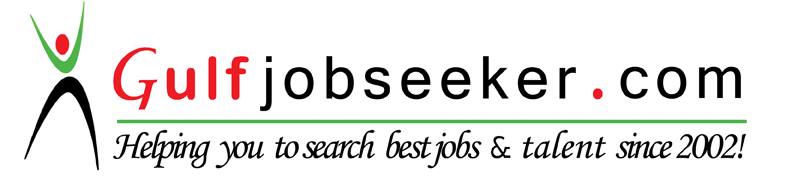 Contact HR Consultant for CV No: 318810E-mail: response@gulfjobseekers.comWebsite: http://www.gulfjobseeker.com/employer/cvdatabasepaid.phpObjectiveExperienceTo utilise my skills and experience in improve operations, increase profitability, and enhance growth as an employee and as a person.Dec2014 – Oct2016     European Security Services (ESS)                                      London Security Operations DirectorProvide strategic, operational and tactical direction to the ESS workforce, setting the                   agenda and direction of the business in a clearly communicated, concise and easily       understood way – be a visionary leader.Develop direct reports through the use of 1-2-1 meetings, coaching, objective setting, targets, appraisals, and training and performance management.Managing Safety & Security projects and upto 240 security staff  in and around London.Nov2011 – Dec2014    Transport for London                                                         London   Safety & Security Manager As safety & Security Manager, i was responsible for assisting the   Metropolitan police, British transport police and other agencies in policing    the Tube,    DLR, Trams, London Overground, Emirates Air Line and the      rail network in  London. It was my job to ensure all journeys across the road and surface transport network are safe, secure and reliable. Conducting meetings, investigations, planning and tackling day to day problems as they arise.Dec04 – Nov09   Shield Risk Consulting                                                        International  Kidnap & Ransom SpecialistAs a consultant, i provided assistance to clients against (& not limited to)-Kidnapping and Ransom (K&R)-Wrongful or illegal detention-Hijacking-Extortion-Travel and appearance-LogisticsNov96-Dec04 Metropolitan Police                                                                     LondonPolice OfficerAs a Police Constable, I was Part of the response team (as a whole), providing the information and directions on the move in response to '999' radio broadcasts. This could be anything from a report of a burglary to an assault in progress, the work is varied and our rapid response is often critical. Using a variety of specialist equipment. Face-to-face communications with suspects and victims applying the correct approach (with a developed knowledge of diverse cultures) and diffusing difficult and potential violent situations as required. Worked long shifts, including evenings and weekends. Worked at indoor and outdoor venues such as conferences, political meetings and rallies, corporate events and social events. Protected individuals and groups from risk of violence or any situation deemed harmful. Collecting information and obtaining witness statements. Writing accident reports and expert witness reports for judicial and civil courts and tribunals. Trained as followed….PACE,TSG,T-Pac trained(traffic officer),PNC,SNT,CT,RTAEducationQualificationsHobbies Languages      St Georges University – Tooting                                                                            London Ambulance ServiceFoundation in Paramedic Science – Paramedic TrainedUniversity of CambridgeBachelors’ Degree of Science (BSc)Teachings of I.T & Primary EducationWest Thames CollegeB-TEC (Business Technology Diploma)Computer programming, Desktop publishing, Maths, English, Hardware Software engineering.1989 - 1994 Isleworth & 8 GCSE`s - Maths, English, P.E, Geography, History, Science, German, FrenchLevel 5 Security Management Certified City & Guilds Security and Awareness & Anti-Terrorism Stage 1                        (Basic threat& awareness) City & Guilds Security and Awareness & Anti-Terrorism Stage 2                     (Kidnap & Ransom) NEBOSH certified Health&Safety TrainerFirearms Trained / Tactical Firearms Instructor Full  Driving Licence & Motorcycle Licence SIA Qualified to teach Door Supervisor, CCTV, Security, Close Protection,  Physical Intervention Trainer Certified Paramedic Qualified - First Aid trainerFirearms Instructor, Opera Singer/Performer, Scout Leader, Krav Maga teacher, Rugby.German, French, Arabic, Russian, Spanish, Maori